В рамках реализации региональной части Национального проекта «Демография», в соответствии с Федеральным законом от 06.10.2003      № 131-ФЗ «Об общих принципах организации местного самоуправления в Российской Федерации», руководствуясь Уставом муниципального района Камышлинский Самарской области, Администрация муниципального района Камышлинский Самарской области ПОСТАНОВЛЯЕТ:1. Внести в постановление Администрации муниципального района Камышлинский Самарской области от 17.06.2019г.  №220.1 «Об утверждении  муниципального  Плана  мероприятий по повышению рождаемости в Камышлинском районе Самарской области  на 2019-2024 годы» (далее – Постановление) следующие изменения:- в Постановлении, План мероприятий по повышению рождаемости в муниципальном районе Камышлинский Самарской области на период 2019-2024 г.г. изложить в редакции согласно приложению к настоящему постановлению.2. Опубликовать настоящее постановление в газете «Камышлинские известия» и разместить настоящее постановление на официальном сайте администрации муниципального района Камышлинский.3. Контроль за исполнением настоящего  постановления возложить на заместителя Главы муниципального района по социальным вопросам А.М. Павлова.	4.Настоящее постановление вступает в силу после его официального опубликования.Шайдуллина, 3-30-86                                                        АДМИНИСТРАЦИЯ      муниципального района                                                                                                                               Камышлинский    Самарской области     ПОСТАНОВЛЕНИЕ                     27.06.2022г. №299О внесении изменений в постановление Администрации муниципального района Камышлинский Самарской области от 17.06.2019г.  №220.1Глава муниципального районаР.К. Багаутдинов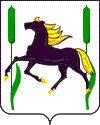 